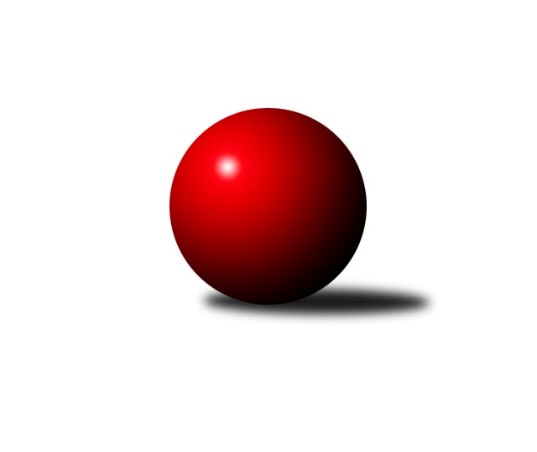 Č.12Ročník 2023/2024	3.2.2024Nejlepšího výkonu v tomto kole: 2713 dosáhlo družstvo: KK Jiskra Rýmařov ˝B˝Krajský přebor OL 2023/2024Výsledky 12. kolaSouhrnný přehled výsledků:KK Lipník nad Bečvou ˝A˝	- HKK Olomouc D	6.5:1.5	2455:2434	6.0:6.0	3.2.KK PEPINO Bruntál	- KK Zábřeh  ˝C˝	7:1	2481:2330	9.0:3.0	3.2.TJ Prostějov ˝B˝	- TJ Břidličná ˝A˝	5:3	2610:2538	6.0:6.0	3.2.KK Jiskra Rýmařov ˝B˝	- KK Zábřeh D	6:2	2713:2513	10.0:2.0	3.2.KS Moravský Beroun 	- Horní Benešov ˝C˝	6.5:1.5	2558:2511	8.0:4.0	3.2.Tabulka družstev:	1.	KK Jiskra Rýmařov ˝B˝	12	9	0	3	59.0 : 37.0 	82.5 : 61.5 	 2590	18	2.	TJ Prostějov ˝B˝	12	9	0	3	57.0 : 39.0 	75.0 : 69.0 	 2537	18	3.	KK Zábřeh  ˝C˝	12	8	0	4	55.0 : 41.0 	74.0 : 70.0 	 2509	16	4.	KK Lipník nad Bečvou ˝A˝	12	7	1	4	61.0 : 35.0 	78.5 : 65.5 	 2494	15	5.	TJ Břidličná ˝A˝	12	7	0	5	52.0 : 44.0 	74.0 : 70.0 	 2493	14	6.	KK PEPINO Bruntál	12	5	0	7	50.0 : 46.0 	77.5 : 66.5 	 2513	10	7.	HKK Olomouc D	12	4	1	7	42.0 : 54.0 	73.5 : 70.5 	 2534	9	8.	KS Moravský Beroun	12	4	0	8	39.0 : 57.0 	67.5 : 76.5 	 2484	8	9.	Horní Benešov ˝C˝	12	4	0	8	33.5 : 62.5 	62.0 : 82.0 	 2499	8	10.	KK Zábřeh D	12	2	0	10	31.5 : 64.5 	55.5 : 88.5 	 2434	4Podrobné výsledky kola:	 KK Lipník nad Bečvou ˝A˝	2455	6.5:1.5	2434	HKK Olomouc D	Jaroslav Koppa	 	 208 	 213 		421 	 1:1 	 419 	 	204 	 215		Vlastimil Hejtman	Eva Hradilová	 	 207 	 228 		435 	 1:1 	 392 	 	210 	 182		Petr Cvrček	Jan Špalek	 	 188 	 189 		377 	 0:2 	 408 	 	201 	 207		Radek Hejtman	Ladislav Mandák	 	 196 	 219 		415 	 1:1 	 411 	 	207 	 204		Michal Svoboda	Martin Sekanina	 	 194 	 198 		392 	 2:0 	 389 	 	193 	 196		Radek Malíšek	Jaroslav Peřina	 	 213 	 202 		415 	 1:1 	 415 	 	205 	 210		Petr Mandlrozhodčí: Jiří KolářNejlepší výkon utkání: 435 - Eva Hradilová	 KK PEPINO Bruntál	2481	7:1	2330	KK Zábřeh  ˝C˝	Josef Novotný	 	 238 	 210 		448 	 2:0 	 412 	 	221 	 191		Tomáš Ondráček	Vítězslav Kadlec	 	 172 	 201 		373 	 1:1 	 396 	 	196 	 200		Martin Pěnička	Miluše Kadlecová Rychová	 	 223 	 224 		447 	 2:0 	 391 	 	180 	 211		Martin Vitásek	Jan Mlčák	 	 199 	 226 		425 	 2:0 	 348 	 	174 	 174		Miroslav Štěpán *1	Lukáš Janalík	 	 177 	 212 		389 	 1:1 	 385 	 	186 	 199		Lukáš Krejčí	Richard Janalík	 	 192 	 207 		399 	 1:1 	 398 	 	190 	 208		Jiří Srovnalrozhodčí:  Vedoucí družstevstřídání: *1 od 41. hodu Miroslav BodanskýNejlepší výkon utkání: 448 - Josef Novotný	 TJ Prostějov ˝B˝	2610	5:3	2538	TJ Břidličná ˝A˝	Jiří Zapletal	 	 220 	 247 		467 	 1:1 	 429 	 	237 	 192		Vilém Berger	Roman Rolenc	 	 251 	 245 		496 	 2:0 	 397 	 	209 	 188		Jaroslav Zelinka	Václav Kovařík	 	 226 	 210 		436 	 1:1 	 452 	 	208 	 244		Tomáš Fiury	Josef Jurda	 	 197 	 202 		399 	 1:1 	 375 	 	203 	 172		Ivo Mrhal	Miroslav Plachý	 	 190 	 227 		417 	 1:1 	 433 	 	238 	 195		Josef Veselý	David Rozsypal *1	 	 181 	 214 		395 	 0:2 	 452 	 	209 	 243		Zdeněk Fiury ml.rozhodčí:  Vedoucí družstevstřídání: *1 od 51. hodu Jan ČernohousNejlepší výkon utkání: 496 - Roman Rolenc	 KK Jiskra Rýmařov ˝B˝	2713	6:2	2513	KK Zábřeh D	Petr Charník	 	 203 	 242 		445 	 1:1 	 458 	 	222 	 236		Aleš Horák	Miroslav Langer	 	 182 	 197 		379 	 1:1 	 412 	 	227 	 185		Miroslav Pokorný	Josef Pilatík	 	 256 	 254 		510 	 2:0 	 372 	 	173 	 199		Věra Urbášková	Romana Valová	 	 226 	 233 		459 	 2:0 	 423 	 	198 	 225		Jaroslav Jílek	Jaroslav Heblák	 	 208 	 236 		444 	 2:0 	 415 	 	203 	 212		František Langer	Jiří Polášek	 	 240 	 236 		476 	 2:0 	 433 	 	215 	 218		Martin Kopeckýrozhodčí:  Vedoucí družstevNejlepší výkon utkání: 510 - Josef Pilatík	 KS Moravský Beroun 	2558	6.5:1.5	2511	Horní Benešov ˝C˝	Zdeněk Chmela ml.	 	 228 	 215 		443 	 1:1 	 427 	 	209 	 218		Daniel Duškevič	Zdeněk Chmela st.	 	 211 	 202 		413 	 0:2 	 473 	 	246 	 227		Michal Klich	Erich Retek	 	 207 	 221 		428 	 2:0 	 414 	 	200 	 214		Martin Švrčina *1	Daniel Herold	 	 199 	 213 		412 	 2:0 	 401 	 	197 	 204		David Láčík	Miloslav Krchov	 	 228 	 218 		446 	 2:0 	 380 	 	187 	 193		Pavla Hendrychová	Miroslav Zálešák	 	 213 	 203 		416 	 1:1 	 416 	 	220 	 196		Jaromír Hendrychrozhodčí:  Vedoucí družstevstřídání: *1 od 54. hodu Zdeněk SmržaNejlepší výkon utkání: 473 - Michal KlichPořadí jednotlivců:	jméno hráče	družstvo	celkem	plné	dorážka	chyby	poměr kuž.	Maximum	1.	Roman Rolenc 	TJ Prostějov ˝B˝	444.95	306.1	138.8	4.8	7/7	(496)	2.	Radek Malíšek 	HKK Olomouc D	444.33	300.3	144.0	6.1	7/7	(476)	3.	Miluše Kadlecová Rychová 	KK PEPINO Bruntál	444.03	304.0	140.1	6.9	8/8	(485)	4.	Zdeněk Fiury  ml.	TJ Břidličná ˝A˝	442.67	305.4	137.2	4.2	5/7	(465)	5.	Milan Sekanina 	HKK Olomouc D	442.53	301.9	140.6	8.9	5/7	(493)	6.	Jaromír Hendrych 	Horní Benešov ˝C˝	436.87	307.9	128.9	8.4	6/8	(460)	7.	Jaroslav Heblák 	KK Jiskra Rýmařov ˝B˝	435.44	298.8	136.7	8.1	5/5	(458)	8.	Tomáš Janalík 	KK PEPINO Bruntál	434.50	295.0	139.5	5.0	7/8	(461)	9.	Martin Pěnička 	KK Zábřeh  ˝C˝	433.72	295.6	138.1	6.4	5/7	(484)	10.	Martin Kovář 	KK Jiskra Rýmařov ˝B˝	433.04	288.0	145.0	5.9	5/5	(459)	11.	Eva Hradilová 	KK Lipník nad Bečvou ˝A˝	432.16	298.1	134.1	5.8	5/5	(466)	12.	Jan Mlčák 	KK PEPINO Bruntál	432.11	299.3	132.8	6.5	7/8	(476)	13.	Petr Hendrych 	KK Lipník nad Bečvou ˝A˝	431.76	295.8	136.0	5.3	5/5	(461)	14.	Jiří Polášek 	KK Jiskra Rýmařov ˝B˝	431.29	291.3	140.0	5.7	5/5	(476)	15.	Romana Valová 	KK Jiskra Rýmařov ˝B˝	430.68	301.8	128.9	9.0	4/5	(459)	16.	Miroslav Plachý 	TJ Prostějov ˝B˝	430.67	292.0	138.7	7.3	7/7	(474)	17.	Antonín Jašek 	KK Zábřeh D	429.67	294.5	135.2	8.0	5/7	(462)	18.	Martin Sekanina 	KK Lipník nad Bečvou ˝A˝	428.82	302.0	126.8	10.4	5/5	(453)	19.	Jiří Zapletal 	TJ Prostějov ˝B˝	427.50	296.7	130.8	6.3	6/7	(484)	20.	Jiří Srovnal 	KK Zábřeh  ˝C˝	427.39	295.0	132.4	8.6	6/7	(467)	21.	Jaroslav Peřina 	KK Lipník nad Bečvou ˝A˝	427.16	305.9	121.3	7.8	5/5	(447)	22.	Radek Hejtman 	HKK Olomouc D	427.10	293.1	134.0	5.7	7/7	(469)	23.	Valerie Langerová 	KK Zábřeh  ˝C˝	426.95	296.2	130.8	7.5	5/7	(458)	24.	Tomáš Fiury 	TJ Břidličná ˝A˝	426.56	296.6	129.9	7.8	5/7	(452)	25.	Josef Veselý 	TJ Břidličná ˝A˝	425.45	291.8	133.6	9.1	7/7	(461)	26.	Martin Vitásek 	KK Zábřeh  ˝C˝	424.80	302.9	121.9	9.8	5/7	(451)	27.	Zdeněk Chmela  st.	KS Moravský Beroun 	424.47	302.2	122.3	10.1	5/6	(452)	28.	Tomáš Ondráček 	KK Zábřeh  ˝C˝	423.48	290.4	133.1	9.8	5/7	(482)	29.	Václav Kovařík 	TJ Prostějov ˝B˝	423.46	288.9	134.6	7.5	7/7	(460)	30.	Vlastimil Hejtman 	HKK Olomouc D	423.40	300.4	123.1	11.0	5/7	(440)	31.	Vilém Berger 	TJ Břidličná ˝A˝	422.98	292.7	130.3	9.1	7/7	(469)	32.	Daniel Krchov 	KS Moravský Beroun 	422.58	298.3	124.3	7.4	4/6	(466)	33.	Miloslav Krchov 	KS Moravský Beroun 	422.11	295.6	126.5	9.1	5/6	(454)	34.	Josef Novotný 	KK PEPINO Bruntál	421.93	298.1	123.8	9.4	8/8	(457)	35.	Ivo Mrhal  ml.	TJ Břidličná ˝A˝	421.27	302.5	118.8	10.0	6/7	(434)	36.	Martin Kopecký 	KK Zábřeh D	419.40	293.7	125.7	9.0	6/7	(467)	37.	Zdeněk Chmela  ml.	KS Moravský Beroun 	418.67	299.7	119.0	9.7	6/6	(485)	38.	František Langer 	KK Zábřeh D	418.44	293.1	125.4	10.9	6/7	(485)	39.	Michal Svoboda 	HKK Olomouc D	418.42	291.3	127.1	8.3	6/7	(448)	40.	Miroslav Zálešák 	KS Moravský Beroun 	417.25	295.3	122.0	9.9	6/6	(434)	41.	Petr Mandl 	HKK Olomouc D	416.73	296.0	120.7	9.0	5/7	(459)	42.	Aleš Horák 	KK Zábřeh D	416.61	286.6	130.0	8.5	6/7	(458)	43.	Miroslav Štěpán 	KK Zábřeh  ˝C˝	415.33	286.0	129.3	6.6	6/7	(470)	44.	Jaroslav Jílek 	KK Zábřeh D	413.80	293.5	120.3	8.9	5/7	(437)	45.	Richard Janalík 	KK PEPINO Bruntál	412.94	285.4	127.5	9.1	7/8	(446)	46.	Erich Retek 	KS Moravský Beroun 	412.50	296.0	116.5	10.8	4/6	(446)	47.	Josef Jurda 	TJ Prostějov ˝B˝	412.48	294.7	117.8	9.1	7/7	(462)	48.	Daniel Herold 	KS Moravský Beroun 	411.73	294.2	117.6	7.5	5/6	(449)	49.	Miroslav Pokorný 	KK Zábřeh D	409.10	282.7	126.4	9.8	6/7	(427)	50.	David Rozsypal 	TJ Prostějov ˝B˝	405.04	289.2	115.8	11.1	7/7	(421)	51.	David Láčík 	Horní Benešov ˝C˝	403.43	282.1	121.3	9.7	7/8	(442)	52.	Pavla Hendrychová 	Horní Benešov ˝C˝	399.60	281.1	118.5	9.5	8/8	(459)	53.	Jan Špalek 	KK Lipník nad Bečvou ˝A˝	399.43	281.2	118.2	9.4	5/5	(428)	54.	Ivo Mrhal 	TJ Břidličná ˝A˝	380.94	270.7	110.2	12.1	7/7	(439)		Petr Vavřík 	TJ Prostějov ˝B˝	463.00	315.0	148.0	8.0	1/7	(463)		Michal Klich 	Horní Benešov ˝C˝	459.78	306.8	153.0	2.7	3/8	(473)		Josef Pilatík 	KK Jiskra Rýmařov ˝B˝	445.23	296.0	149.3	4.6	3/5	(510)		Leoš Řepka 	TJ Břidličná ˝A˝	445.00	301.0	144.0	7.0	1/7	(445)		Tomáš Chárník 	KK Jiskra Rýmařov ˝B˝	445.00	312.0	133.0	7.0	1/5	(445)		Lukáš Janalík 	KK PEPINO Bruntál	438.68	298.1	140.6	6.3	5/8	(483)		Petr Charník 	KK Jiskra Rýmařov ˝B˝	438.00	301.0	137.0	8.5	2/5	(445)		Daniel Duškevič 	Horní Benešov ˝C˝	436.33	301.8	134.6	6.1	4/8	(456)		Pavel Konštacký 	KK Jiskra Rýmařov ˝B˝	432.08	297.6	134.5	8.3	3/5	(457)		Stanislav Lichnovský 	KK Jiskra Rýmařov ˝B˝	431.00	281.0	150.0	9.0	1/5	(431)		Jan Černohous 	TJ Prostějov ˝B˝	429.00	315.0	114.0	8.0	1/7	(429)		Pavel Švan 	KK Jiskra Rýmařov ˝B˝	426.50	290.5	136.0	6.5	2/5	(427)		Jakub Hendrych 	Horní Benešov ˝C˝	425.67	297.4	128.3	7.8	3/8	(474)		Zdeňka Habartová 	Horní Benešov ˝C˝	424.50	305.5	119.0	12.0	2/8	(426)		Zdeněk Žanda 	Horní Benešov ˝C˝	418.60	284.0	134.6	6.8	5/8	(441)		Tomáš Zbořil 	Horní Benešov ˝C˝	418.00	295.0	123.0	8.0	1/8	(418)		Vojtěch Kolla 	HKK Olomouc D	417.00	291.7	125.3	8.7	3/7	(442)		Martin Švrčina 	Horní Benešov ˝C˝	416.47	301.1	115.3	11.8	5/8	(443)		Miroslav Bodanský 	KK Zábřeh  ˝C˝	414.88	288.0	126.9	11.3	4/7	(436)		Michal Ihnát 	KK Jiskra Rýmařov ˝B˝	413.44	295.5	117.9	8.9	3/5	(462)		Erik Košťiál 	KK Zábřeh  ˝C˝	411.22	299.0	112.2	10.7	3/7	(430)		Lukáš Krejčí 	KK Zábřeh  ˝C˝	409.00	295.4	113.7	9.2	4/7	(446)		Ladislav Mandák 	KK Lipník nad Bečvou ˝A˝	408.13	285.9	122.3	6.4	2/5	(440)		Vítězslav Kadlec 	KK PEPINO Bruntál	406.00	278.0	128.0	13.5	2/8	(439)		Zdeněk Smrža 	Horní Benešov ˝C˝	402.20	288.5	113.7	8.5	5/8	(433)		Miroslav Smékal 	TJ Břidličná ˝A˝	401.00	291.5	109.5	8.5	2/7	(421)		Jaroslav Zelinka 	TJ Břidličná ˝A˝	399.67	283.3	116.3	10.5	3/7	(430)		Jaroslav Koppa 	KK Lipník nad Bečvou ˝A˝	398.50	278.8	119.8	11.0	1/5	(421)		Kateřina Hájková 	KK Lipník nad Bečvou ˝A˝	397.50	276.0	121.5	10.3	2/5	(405)		Miroslav Machalíček 	HKK Olomouc D	395.00	274.0	121.0	9.0	1/7	(395)		Michal Dolejš 	KK Lipník nad Bečvou ˝A˝	395.00	280.0	115.0	8.0	1/5	(395)		Jiří Neuwirth 	KK Zábřeh D	392.17	282.4	109.8	10.2	4/7	(430)		Dagmar Jílková 	KK Zábřeh D	384.50	278.0	106.5	14.5	2/7	(396)		Aneta Krzystková 	HKK Olomouc D	381.00	280.0	101.0	12.0	1/7	(381)		Miroslav Langer 	KK Jiskra Rýmařov ˝B˝	379.00	260.0	119.0	11.0	1/5	(379)		Petr Cvrček 	HKK Olomouc D	378.50	277.5	101.0	13.0	4/7	(409)		Josef Čapka 	TJ Prostějov ˝B˝	366.00	253.0	113.0	11.0	1/7	(366)		Jiří Kolář 	KK Lipník nad Bečvou ˝A˝	366.00	259.0	107.0	10.0	1/5	(366)		Vojtěch Onderka 	KK Lipník nad Bečvou ˝A˝	358.00	243.5	114.5	13.0	2/5	(360)		Věra Urbášková 	KK Zábřeh D	356.92	263.7	93.3	17.3	4/7	(412)		Anna Dosedělová 	TJ Břidličná ˝A˝	355.00	260.0	95.0	14.0	1/7	(355)		Hana Zálešáková 	KS Moravský Beroun 	334.00	236.0	98.0	16.0	1/6	(334)		Josef Bednář 	KK Zábřeh D	328.00	230.5	97.5	18.5	2/7	(344)		Petra Buráňová 	KK PEPINO Bruntál	328.00	245.6	82.4	20.2	5/8	(346)		Kamila Macíková 	KK Lipník nad Bečvou ˝A˝	324.00	242.0	82.0	18.0	1/5	(324)		František Ocelák 	KK PEPINO Bruntál	290.00	195.0	95.0	20.0	1/8	(290)Sportovně technické informace:Starty náhradníků:registrační číslo	jméno a příjmení 	datum startu 	družstvo	číslo startu13818	Miroslav Langer	03.02.2024	KK Jiskra Rýmařov ˝B˝	1x15712	Ladislav Mandák	03.02.2024	KK Lipník nad Bečvou ˝A˝	1x9969	Jaroslav Koppa	03.02.2024	KK Lipník nad Bečvou ˝A˝	2x27024	Jan Černohous	03.02.2024	TJ Prostějov ˝B˝	1x15964	Jaroslav Zelinka	03.02.2024	TJ Břidličná ˝A˝	1x
Hráči dopsaní na soupisku:registrační číslo	jméno a příjmení 	datum startu 	družstvo	19180	Michal Klich	03.02.2024	Horní Benešov ˝C˝	Program dalšího kola:13. kolo9.2.2024	pá	16:00	TJ Břidličná ˝A˝ - KK Lipník nad Bečvou ˝A˝	9.2.2024	pá	17:00	HKK Olomouc D - KK Jiskra Rýmařov ˝B˝	10.2.2024	so	10:00	Horní Benešov ˝C˝ - TJ Prostějov ˝B˝	10.2.2024	so	12:00	KK Zábřeh  ˝C˝ - KS Moravský Beroun 	11.2.2024	ne	9:00	KK Zábřeh D - KK PEPINO Bruntál	Nejlepší šestka kola - absolutněNejlepší šestka kola - absolutněNejlepší šestka kola - absolutněNejlepší šestka kola - absolutněNejlepší šestka kola - dle průměru kuželenNejlepší šestka kola - dle průměru kuželenNejlepší šestka kola - dle průměru kuželenNejlepší šestka kola - dle průměru kuželenNejlepší šestka kola - dle průměru kuželenPočetJménoNázev týmuVýkonPočetJménoNázev týmuPrůměr (%)Výkon2xJosef PilatíkRýmařov B5102xJosef PilatíkRýmařov B118.055105xRoman RolencTJ Prostějov B4965xRoman RolencTJ Prostějov B116.174965xJiří PolášekRýmařov B4763xMichal KlichHor.Beneš.C112.554733xMichal KlichHor.Beneš.C4733xJiří PolášekRýmařov B110.184764xJiří ZapletalTJ Prostějov B4674xJiří ZapletalTJ Prostějov B109.374672xRomana ValováRýmařov B4592xJosef NovotnýPEPINO109.37448